INSTITUTO FEDERAL DE EDUCAÇÃO, CIÊNCIA E TECNOLOGIA DO AMAZONAS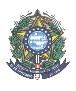 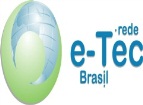  PRÓ-REITORIA DE ENSINO
DIRETORIA SISTÊMICA DE EDUCAÇÃO A DISTÂNCIA COORDENAÇÃO DE REGISTRO ACADÊMICOCAMPUS/POLO:_____________________________________________________FICHA DE MATRÍCULANome:_________________________________________________________________________________________Data do Nascimento:______/______/______Naturalidade: ______________________________UF: ____________ Endereço:______________________________________________________________________________________Bairro:________________________________________________________________________CEP:____________Telefone Residencial: ( )_____________________________Celular: (   )___________________________________E-mail:________________________________________________________________________________________ Nome do Pai: __________________________________________________________________________________Nome da Mãe:__________________________________________________________________________________ RG_______________________________________________CPF_________________________________________Nome do Curso: Programa e-TEC Idiomas sem Fronteiras:      Inglês Básico (        )     Espanhol Básico  (         ) Modalidade de Ensino: a Distância (EaD) DOCUMENTOS PARA MATRÍCULA (Original e Cópia) CONFORME EDITAL (   ) Carteira de Registro Geral (Identidade); (   ) Cadastro de Pessoa Física – CPF; (   ) 01 (uma) foto 3x4;(   ) Certidão de Nascimento ou Casamento; (   ) Comprovante de residência com CEP atualizado;(   ) Título de Eleitor, se maior de 18 anos;(   ) Comprovante do Serviço Militar, para o sexo masculino, se maior de 18 anos;(   ) Declaração ou comprovante de matrícula no Ensino Médio.(   ) Declaração da COGEP, ou relatório do SIAPE, se servidor do IFAM;TERMO DE COMPROMISSOPor motivos superiores, assumo o compromisso de apresentar à Coordenação do Curso/DED/PROEN/IFAM, num prazo de 30 (trinta) dias, os documentos especificados sob pena de ser desligado do curso: 01.__________________________________________________03._______________________________________ 02.__________________________________________________04._______________________________________Art. 61- Parágrafo Único do Regulamento da Organização Didático-Acadêmica do IFAM – Os documentos podem ser apresentados na forma de cópias autenticadas por cartório de registro civil ou na forma de cópias simples, mas estas devem ser conferidas com as originais e, se procedente, carimbadas com a insígnia “Confere com o original”, datadas e assinadas por servidor da Coordenação de Registros Acadêmicos ou setor equivalente da Unidade Acadêmica. Art. 63- Parágrafo Único do Regulamento da Organização Didático-Acadêmica do IFAM – O(a) candidato(a), quando deixar de apresentar, no ato da matrícula, algum dos documentos especificados por razões superiores, assinará um termo de compromisso, assumindo perante o IF AM o compromisso de apresentar à Coordenação de Controle Acadêmico o documento especificado, num prazo de 30 (trinta) dias, sob pena de ter sua matricula cancelada. Observação: é vetado a(o) candidato(a) selecionado(a) e classificado(a) que ingressar como estudante nos cursos da EaD, em quaisquer dos níveis de ensino ofertados, o acúmulo simultâneo ou no mesmo período de vigência dos cursos com a concessão de bolsas nos Programas de Fomento à Educação a Distância (EaD), em quaisquer das suas funções – coordenador de programa, coordenador de curso, coordenador de tutoria, coordenador de polo, professor- pesquisador, professor-formador, professor-conteudista, tutor a distância e tutor presencial. Manaus - AM, _______ de __________________ de _______. 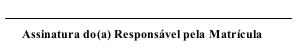 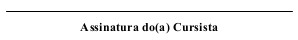 INSTITUTO FEDERAL DE EDUCAÇÃO, CIÊNCIA E TECNOLOGIA DO AMAZONAS 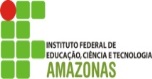 PROGRAMA e-TEC IDIOMAS SEM FRONTEIRAS  –  MODALIDADE A DISTÂNCIA Campus/Polo:_______________________________________________ COMPROVANTE DE MATRÍCULACursista: ______________________________________________________________________________________ 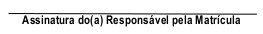 Manaus, _______/______/_______ DOCUMENTOS PENDENTES: _____________________________________________________________________